产品技术参数WBFY-205微波化学反应器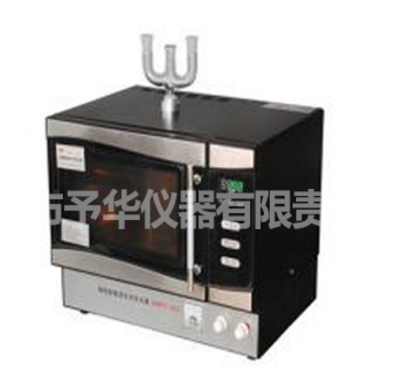  微波化学反应器应用于微电脑技术和独特的微波调整技术，实现了微波功率连续可调，有功率表显示，其操作简单、重复性好，对于需要摸索微波催化反应条件实验，特别是对于那些要求较小、微波功率而又希望保持连续微波辐射的化学实验，其科学性和实用性均得到理想发挥。  WBFY-205微波化学反应器技术参数：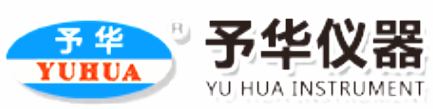 ——巩义市予华仪器有限公司是唯一一家在工商总局注册“予华仪器”品牌的企业巩义市予华仪器有限责任公司地址:河南省巩义市英峪工业区型号额定消耗功率W额定最大输出功率W工作性能工作电压V微波频率Mhz内腔尺寸mmWBFY205型1100750功率表可调2202450±50330*365*235WBFY201型1100650+档功率可调2202450±50290*295*190 